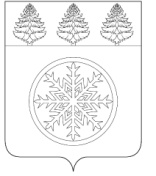 РОССИЙСКАЯ ФЕДЕРАЦИЯИРКУТСКАЯ ОБЛАСТЬАдминистрацияЗиминского городского муниципального образованияП О С Т А Н О В Л Е Н И Еот 09.02.2021                        Зима                                   № 81О внесении изменений в Положение о порядке рассмотрения обращений граждан в администрации Зиминского городского муниципального образованияДля приведения в соответствие с действующим законодательством Российской Федерации, руководствуясь статьей 28 Устава Зиминского городского муниципального образования, администрация Зиминского городского муниципального образованияП О С Т А Н О В Л Я Е Т:1. Внести в Положение о порядке рассмотрения обращений граждан в администрации Зиминского городского муниципального образования, утвержденное постановлением администрации Зиминского городского муниципального образования от 16.10.2012 № 1613, следующие изменения:1.1. абзац 4 пункта 3.6. изложить в следующей редакции:«Письменное обращение, содержащее информацию о фактах возможных нарушений законодательства Российской Федерации в сфере миграции, направляется в течение пяти дней со дня регистрации в территориальный орган федерального органа исполнительной власти в сфере внутренних дел и высшему должностному лицу Иркутской области (руководителю высшего исполнительного органа государственной власти Иркутской области) с уведомлением гражданина, направившего обращение, о переадресации его обращения, за исключением случая, указанного в 3.11. настоящего Положения.»;1.2. пункт 4.7. - исключить;1.3. пункт 4.12. изложить в следующей редакции:«4.12. В случае, если изложенные в устном обращении факты и обстоятельства не требуют дополнительной проверки, ответ на обращение может быть дан устно в ходе личного приема с согласия гражданина, о чем делается запись в карточке приема. В остальных случаях дается письменный ответ по существу поставленных в обращении вопросов.».	2. Настоящее постановление подлежит официальному опубликованию в общественно-политическом еженедельнике «Новая Приокская правда» и размещению на официальном сайте администрации Зиминского городского муниципального образования в информационно-телекоммуникационной сети интернет.	3. Контроль исполнения настоящего постановления возложить на управляющего делами администрации.Мэр Зиминского городского муниципального образования							А.Н. Коновалов